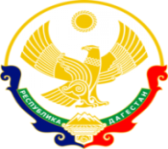 МИНИСТЕРСТВО ОБРАЗОВАНИЯ И НАУКИ РЕСПУБЛИКИ ДАГЕСТАН                                   МБОУ «Бугленская СОШ имени Ш.И.Шихсаидова»Россия, республика Дагестан, 368210, Буйнакский район село Буглен, ул. Спортивная 6, e-mail :buglen_school@mail.ruОГРН:1030500714793 ИНН:050700966716.11.19г  в МБОУ «Бугленская СОШ. имени Ш.И.Шихсаидова» были  проведены спортивные мероприятия  «Молодёжь за здоровый образ жизни» волейбольный  турнир между   старшеклассниками  Бугленской СОШ. и молодежью села.   Цели: • Пропаганда физической культуры и спорта; • Сохранение и укрепление здоровья учащихся; • Приобщение школьников к систематическим занятиям физической культурой и различными видами спорта; • Формирование навыков здорового образа жизни. Задачи: • Воспитательная – воспитание у детей бережного отношения к своему здоровью; • Образовательная – обучение детей нормам здорового образа жизни, развитие задатков и склонностей к различным видам спорта, формирование и совершенствование двигательных навыков; • Оздоровительная – укрепление здоровья учащихся, закаливание организма, содействие физическому развитию школьников, а также профилактика наиболее распространенных заболеваний. Ожидаемые результаты. 1. Формирование отношения детей и их родителей к своему здоровью как к основному фактору успеха на последующих этапах жизни. 2. Повышение уровня физического, а отсюда – психического и социального здоровья детей. 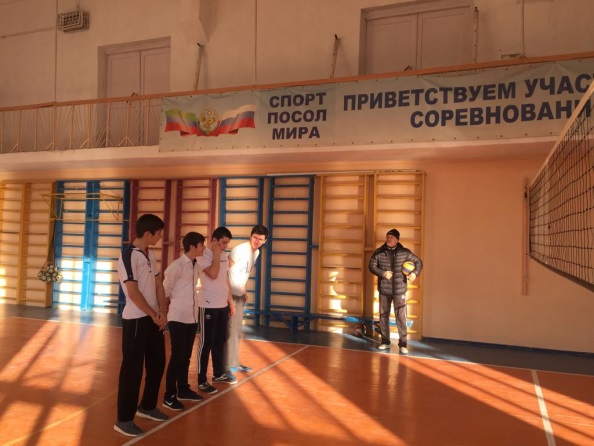 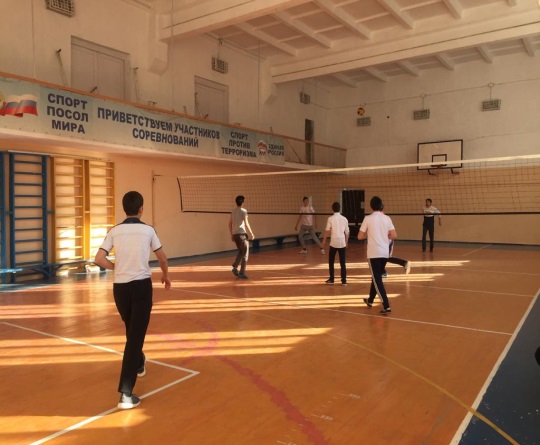 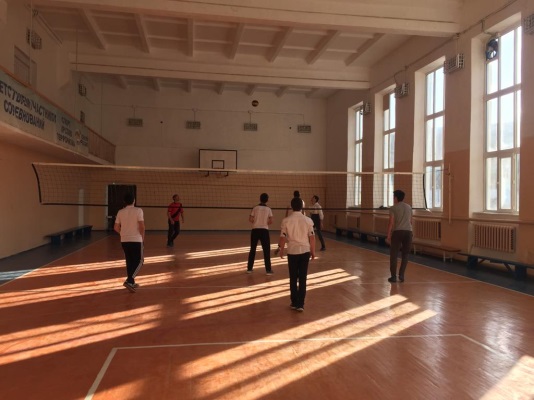 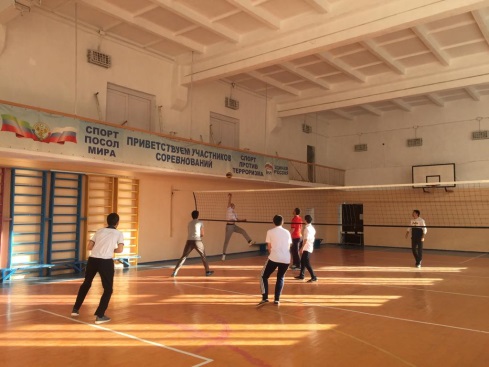 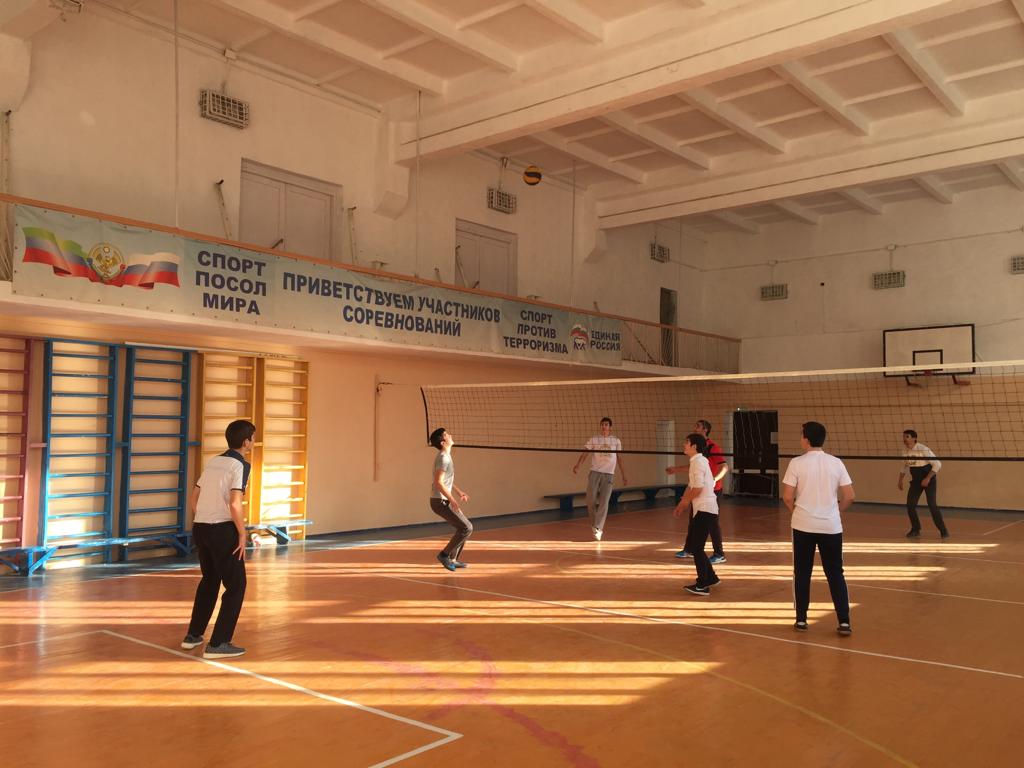 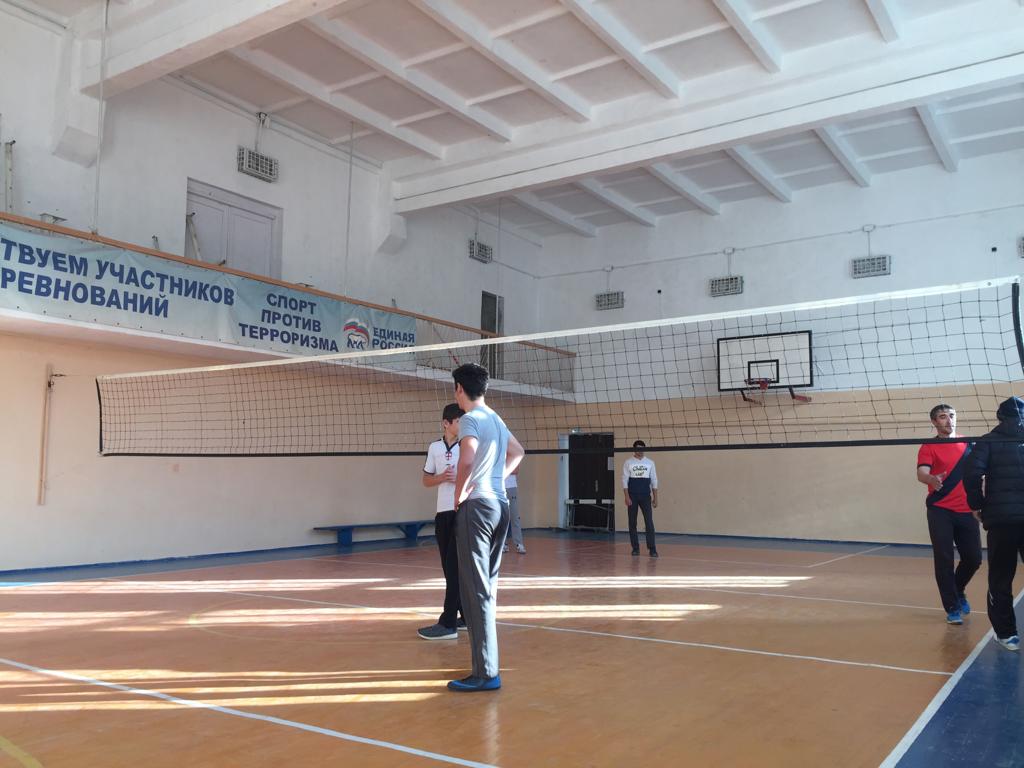 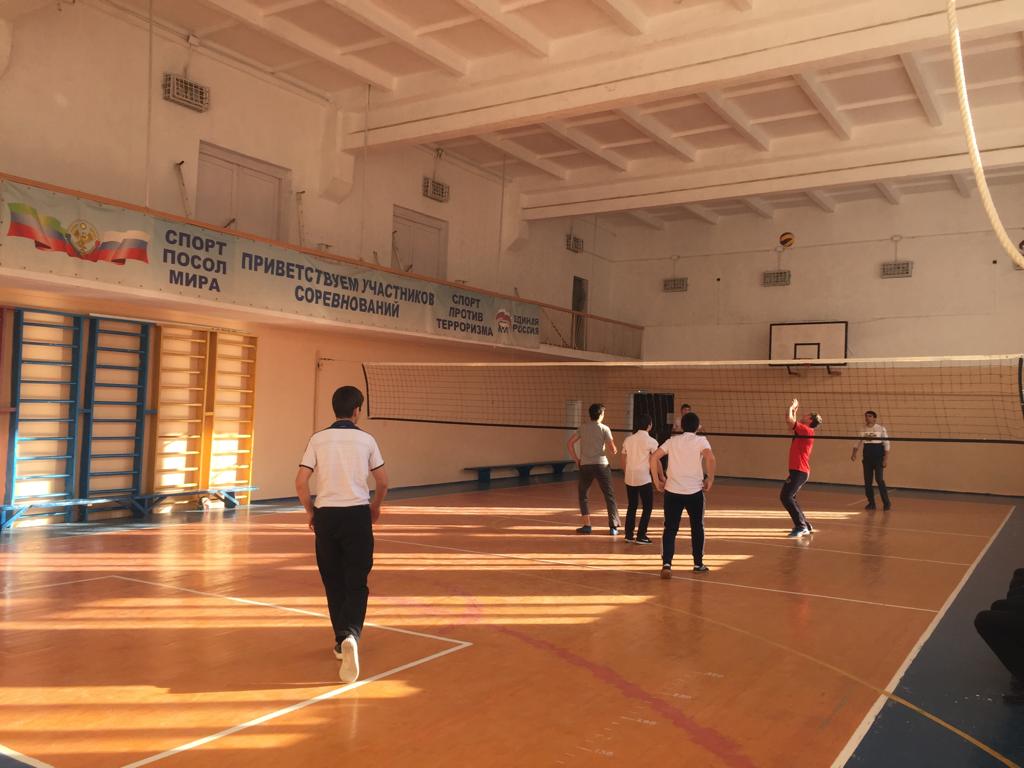 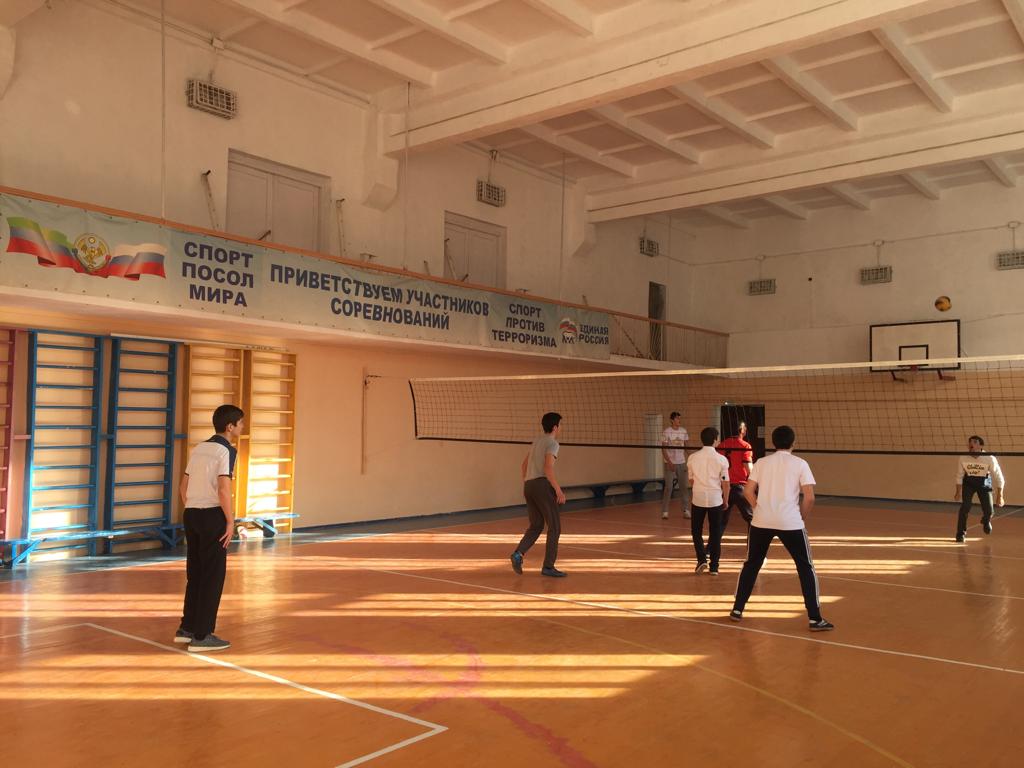 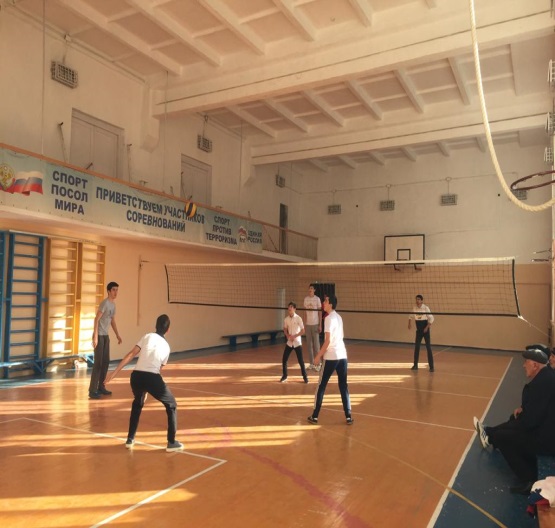 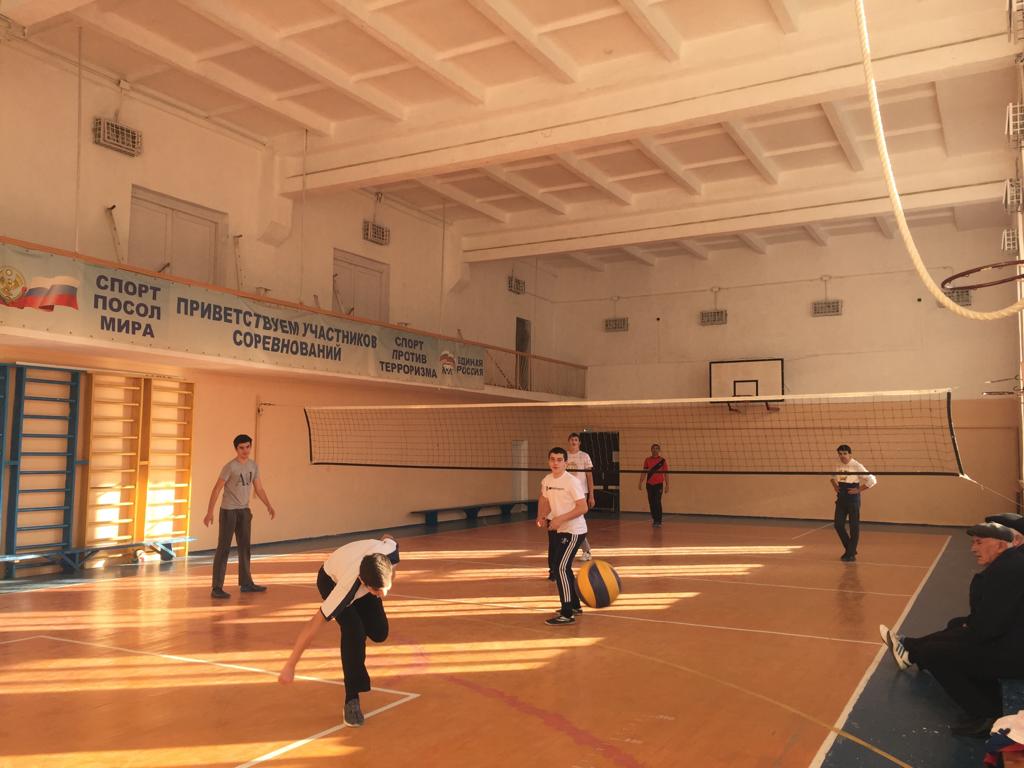             Заместитель директора по ВР._____________________Д.Г.Джахбарова.